   ЗВІТпро проведення заходів в ПТНЗ ДПЗЛ, щодо вшанування героїчних подвигів воїнам викладачем Історії України Колесник Л.М. Українська земля… Земля щедро полита кров’ю її синів. З нашої історії ми бачимо споконвічне прагнення українства до волі та незалежності неньки -України. «Уклонімось низько до землі тим, хто в серці буде вічно жити…» - під цим девізом в ПТНЗ ДПЗЛ в березні 2017 р.  проводилися заходи патріотичного виховання: 1.Флеш-моби «Ми - пам’ятаємо», присвячених героям АТО.2.Екскурсії учнів ДПЗЛ до музею АТО.3.Перегляд документальних кінострічок, присвячених героїчним подвигам українським воїнам в зоні бойових дій.4.Акція "Малюнок для воїна АТО".	1.Флеш-моби «Ми - пам’ятаємо», присвячених героям АТО.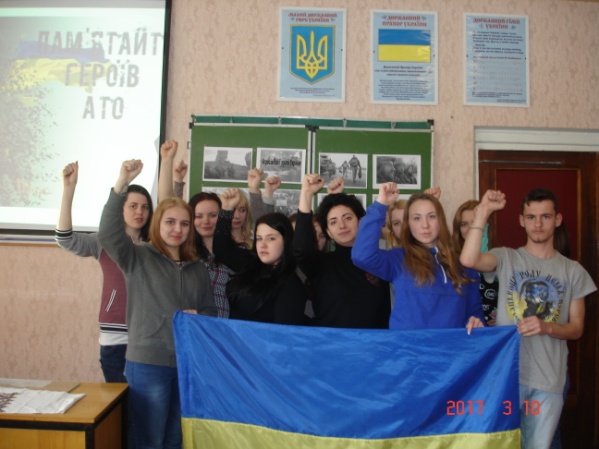 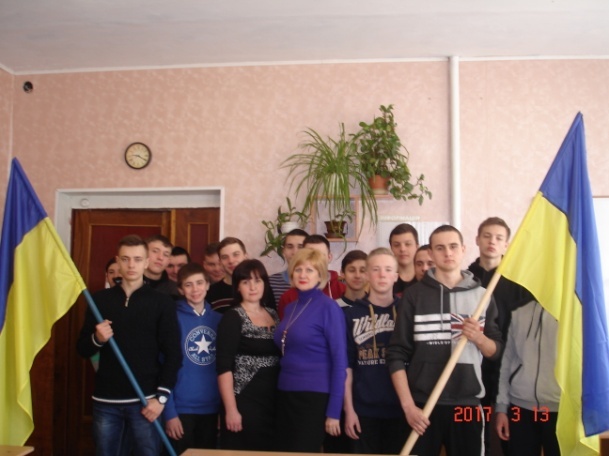 2.Екскурсії учнів ДПЗЛ до музею АТО.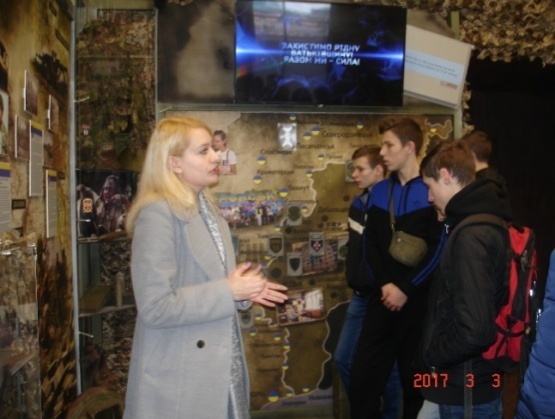 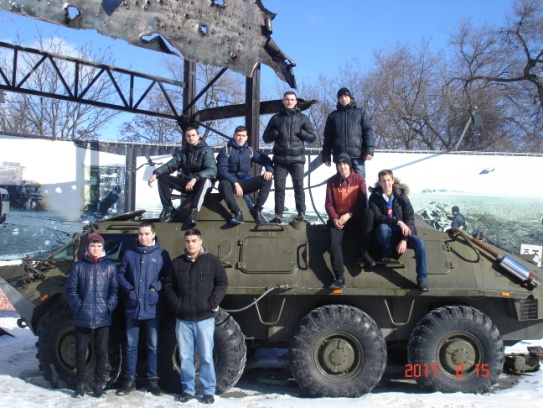 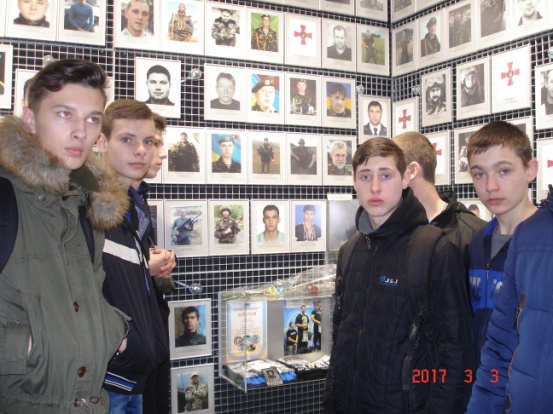 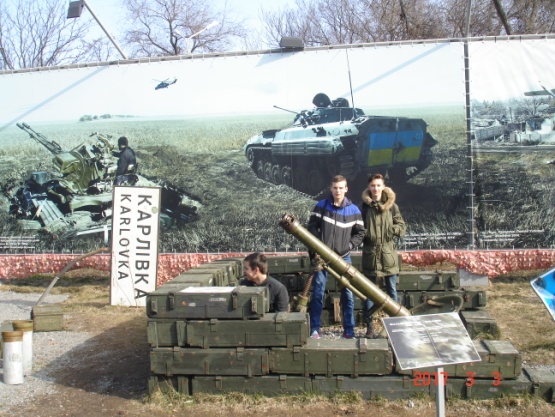 3.Перегляд документальних кінострічок, присвячених героїчним подвигам українським воїнам в зоні бойових дій.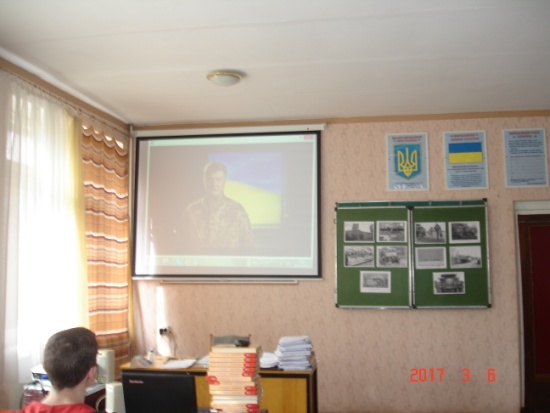 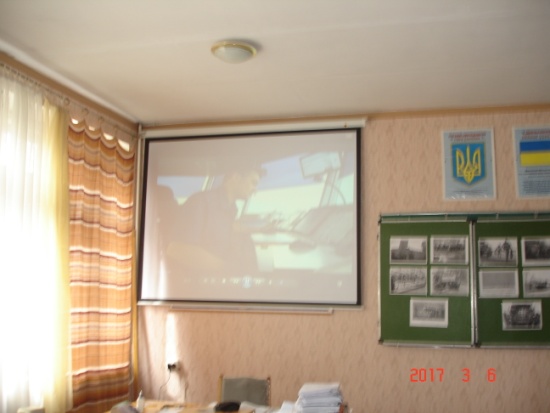 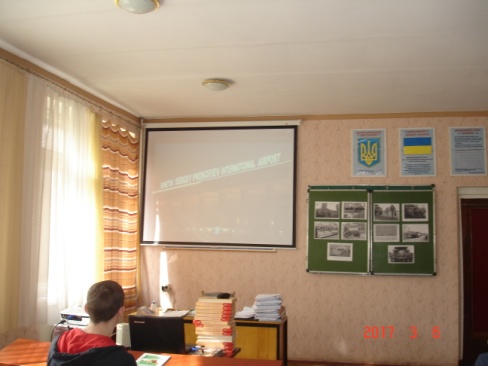 4.Акція "Малюнок для воїна АТО ".	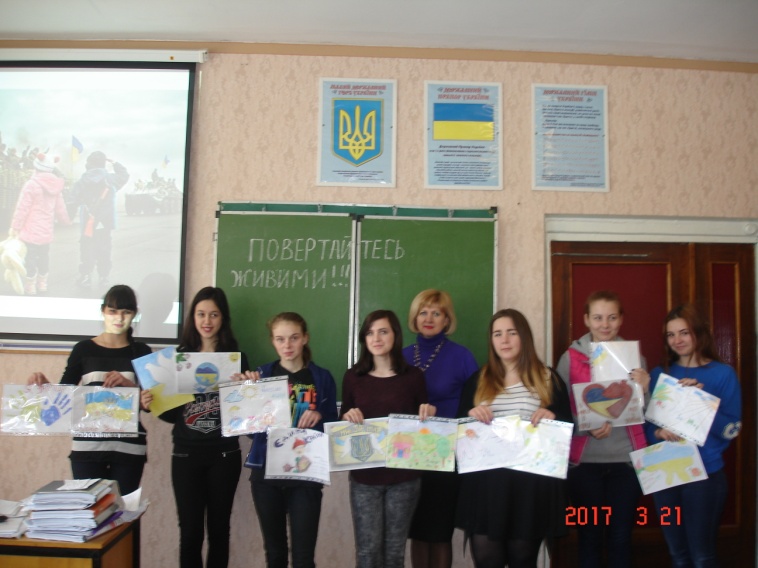 